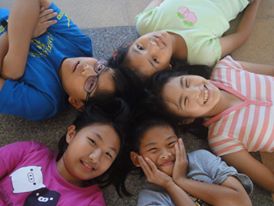 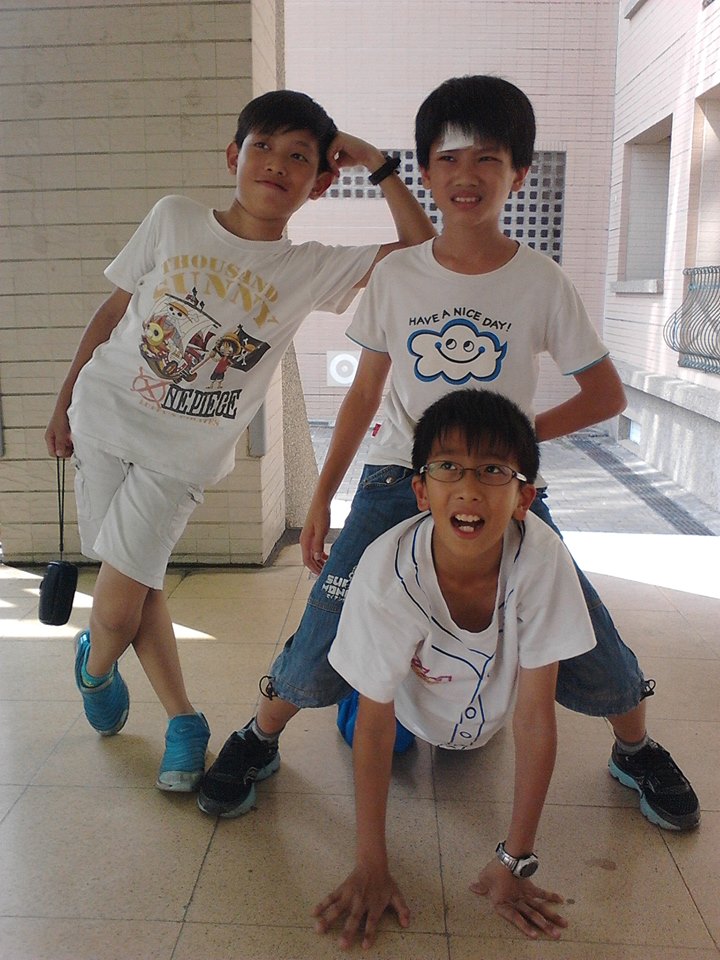 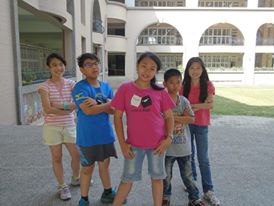 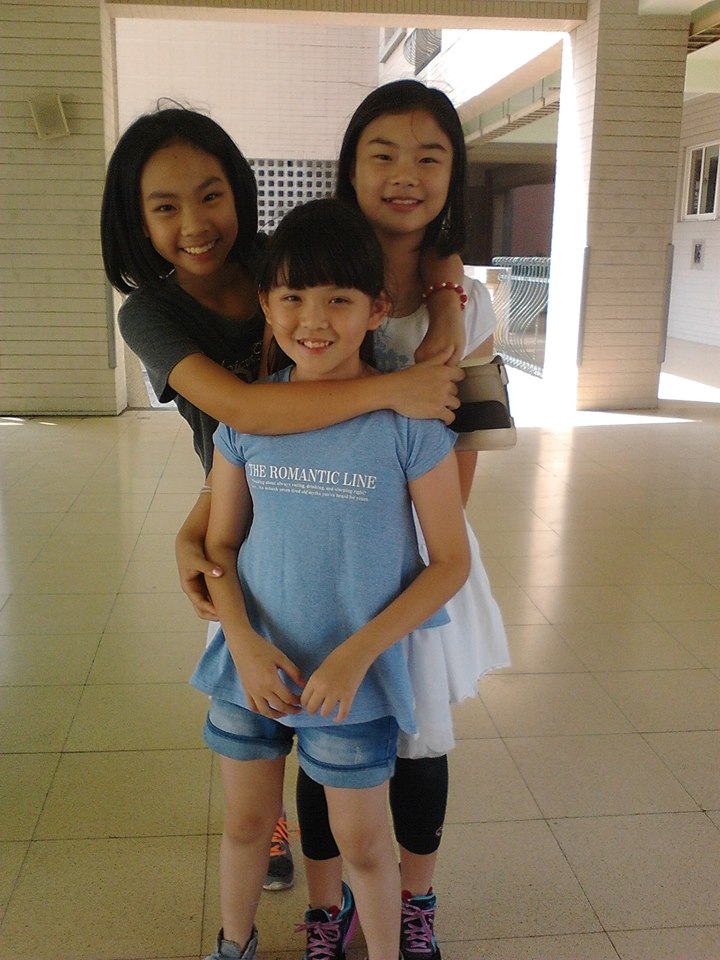 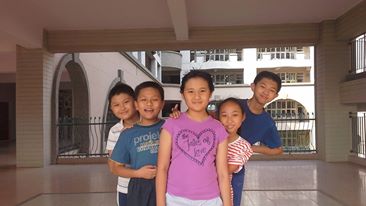 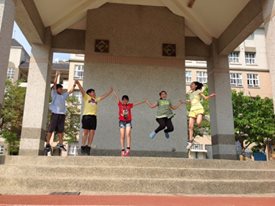 教學目標:     認知—透過講述，了解拍攝的技巧。    情意—學會欣賞照片與尊重他人所拍攝出來的照片。    技能—學生獲取知識後，能透過所學之拍攝技巧，拍出好照片。教學法與評量: 講述法、實作評量教學資源: 黑板科技媒體融入: 簡報教學成效分析: 透過綜合課，讓還子體驗與他人不一樣之綜合課程，在課堂中說明拍攝這原理原則               與欣賞角度，使孩子不再單純比YA來呈現照片，而是透過不一樣的動作來呈現。